План игровых занятий на тему «Спорт и здоровье»Первая младшая группа «Б»Задачи: Образовательные: познакомить детей с видами спорта, спортивными снарядами, формировать устойчивые представления о величине, количестве, цвете, упражнять в лепке, наклеивании, рисовании карандашами. Оздоровительные: развивать умение повторять движения, определять положение предмета в пространстве; развивать мелкую моторику, зрительное сосредоточение, глазомер, координацию движений.Оборудование: Картинка-фон с изображением фигурок гимнасток.
Картинка-фон с изображением теней от кеглей разной величины, цветные силуэтные картинки «кегли» соответствующей величины.
Пластилин, дощечки, стеки.
Картинка-заготовка с изображением велосипедиста на велосипеде без колес, клей. силуэтные картинки «колеса».
Картинка-заготовка с изображением хоккейных ворот и шайб, цветные карандаши.    Понедельник 20.04. Дидактическая игра «Гимнастки» - Помогите девочкам гимнасткам подготовиться к соревнованиям  - подберите им костюмы и ленточки. Сколько гимнасток на картинке?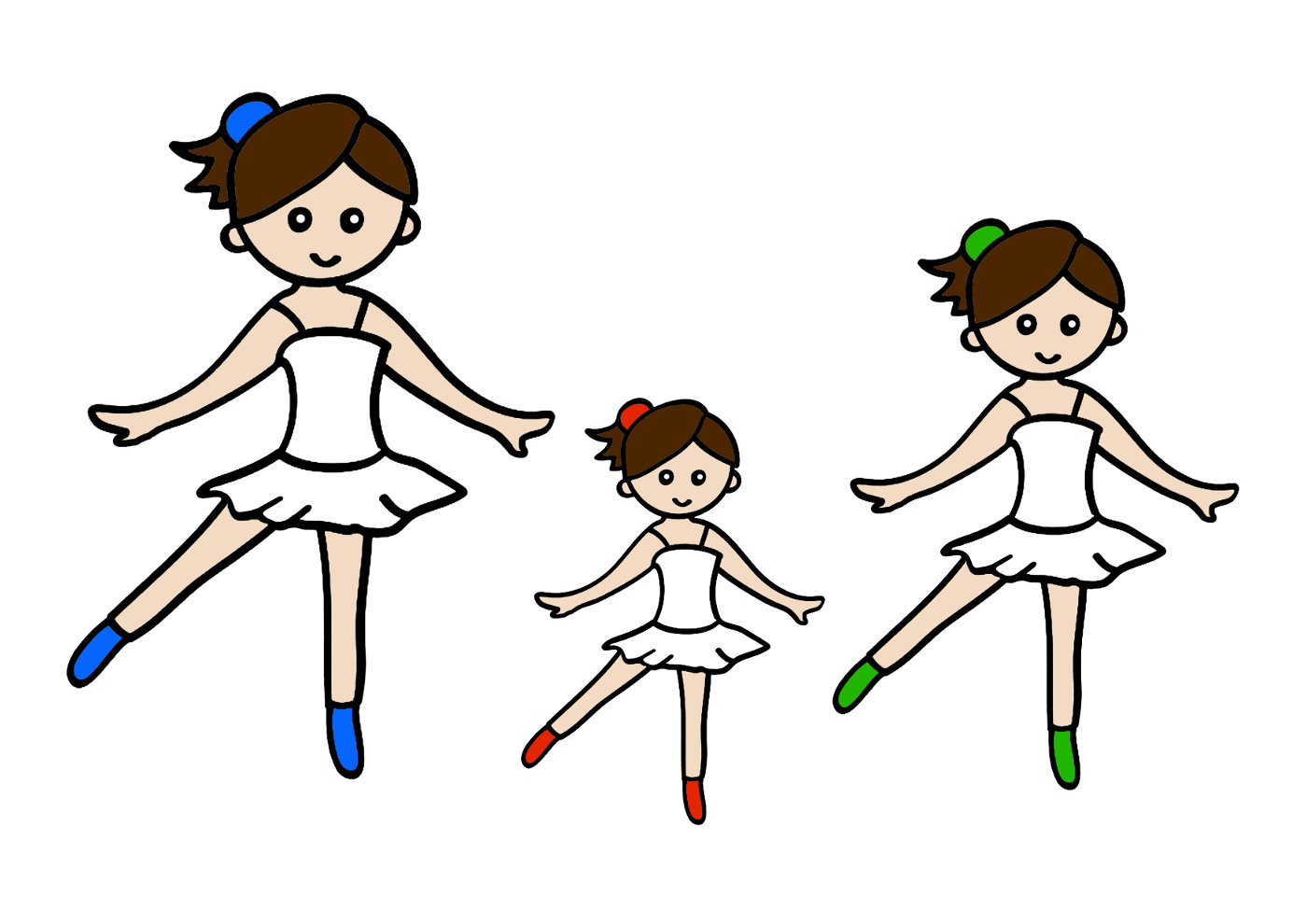 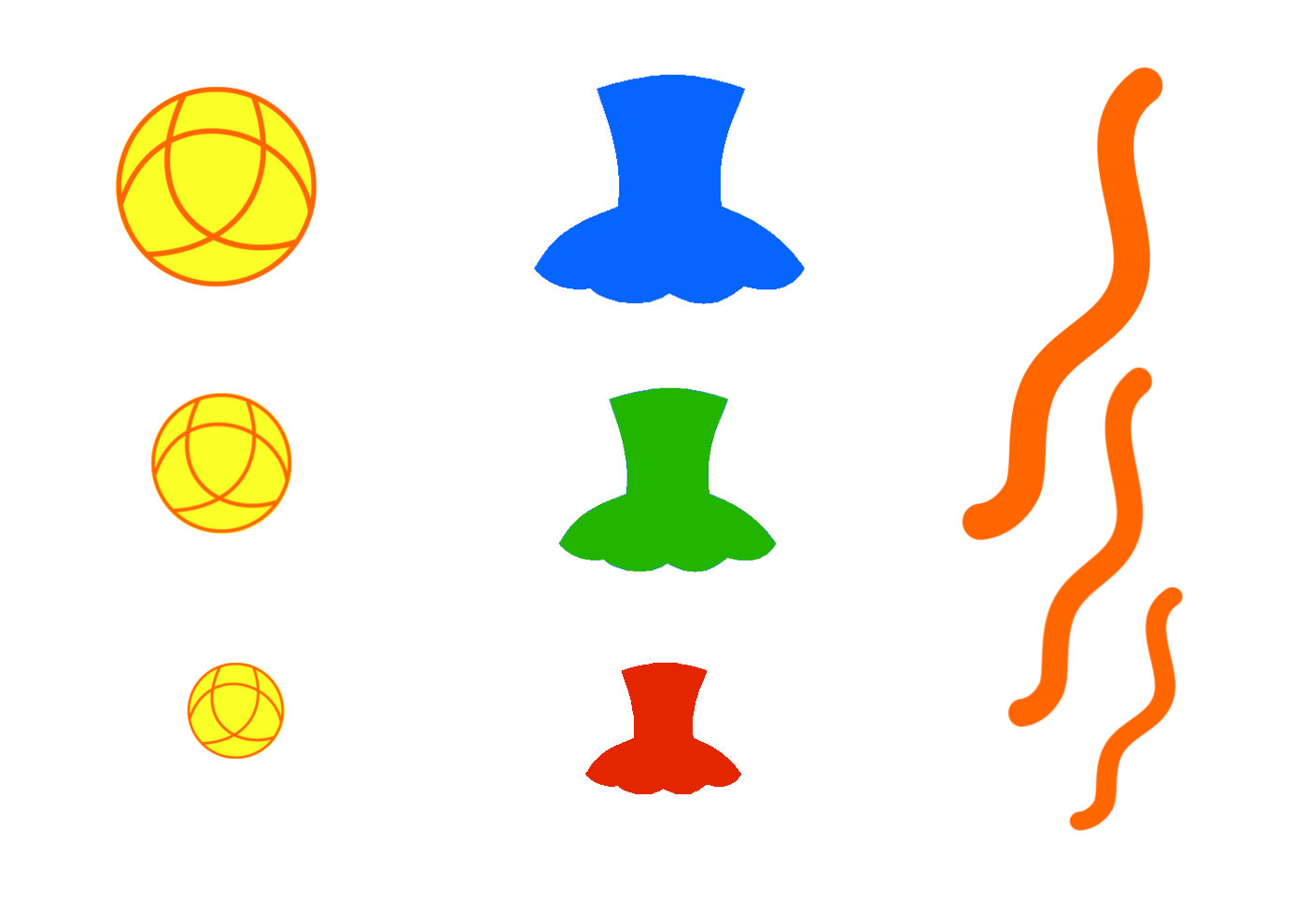 ФизкультминуткаСолнышкоВот как солнышко встает (медленно поднимаем руки вверх) выше, выше, выше!К ночи солнышко зайдет (медленно опускаем руки) ниже, ниже, ниже.Хорошо-хорошо солнышку живётся, (делаем ручками фонарики)И нам вместе с солнышком весело живётся (хлопаем в ладоши) Вторник 21.04Аппликация «Велосипедист»- А вот спортсмен велосипедист. На чем он едет? На велосипеде. А велосипед в порядке? Чего не хватает? Колес. Сколько колес должно быть у велосипеда? Два колеса. Приклейте колеса в нужное место.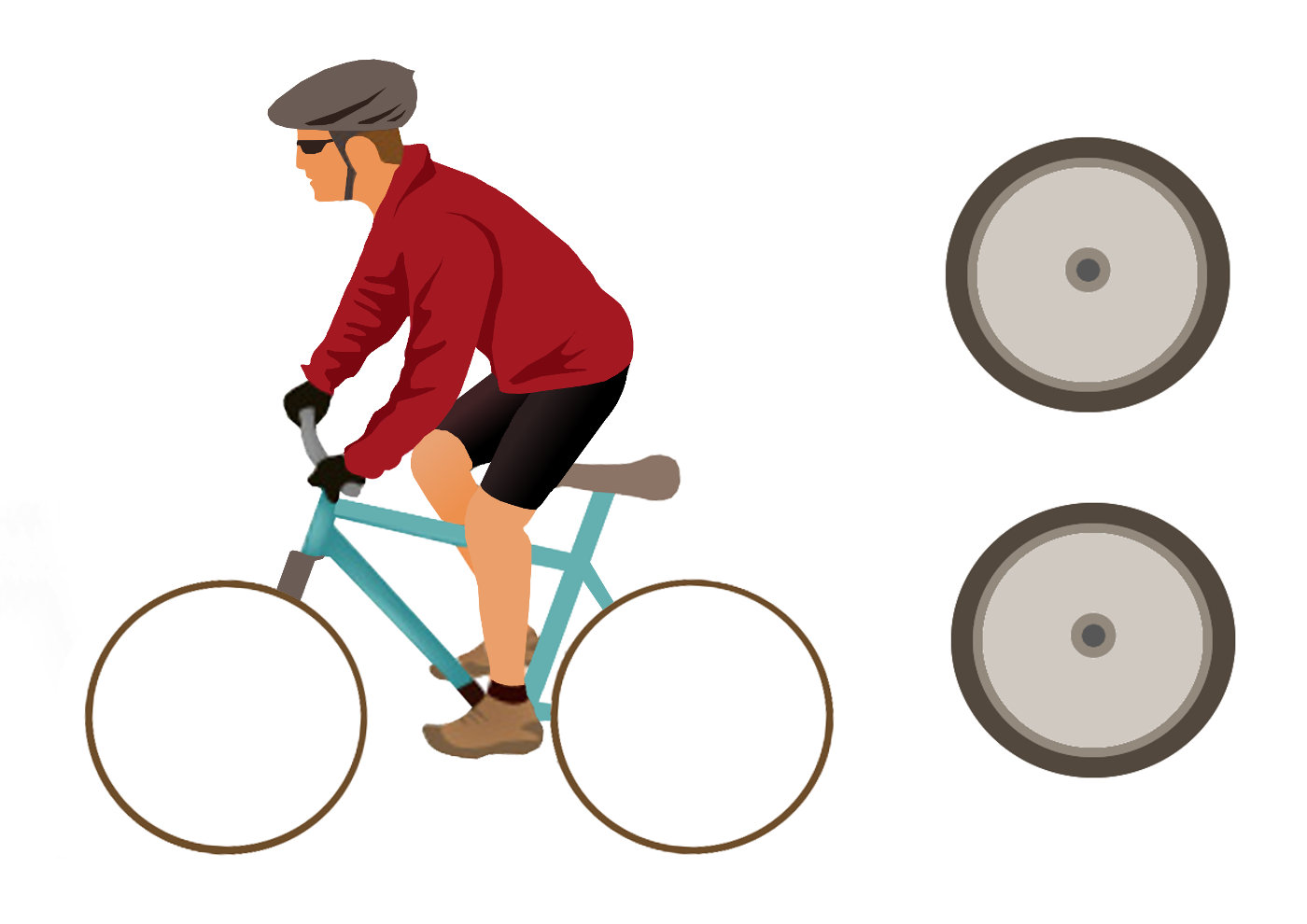 ФизкультминуткаСамолёты загуделиСамолёты загудели (вращение перед грудью согнутыми в локтях руками),Самолёты полетели (руки в стороны, поочерёдные наклоны влево и вправо),На полянку тихо сели (присесть, руки к коленям),Да и снова полетели.Среда 22.04Упражнение «Расставь кегли по размеру и назови цвет»- Расставьте цветные кегли на их черные тени. Какого цвета самая большая кегля (средняя, самая маленькая)?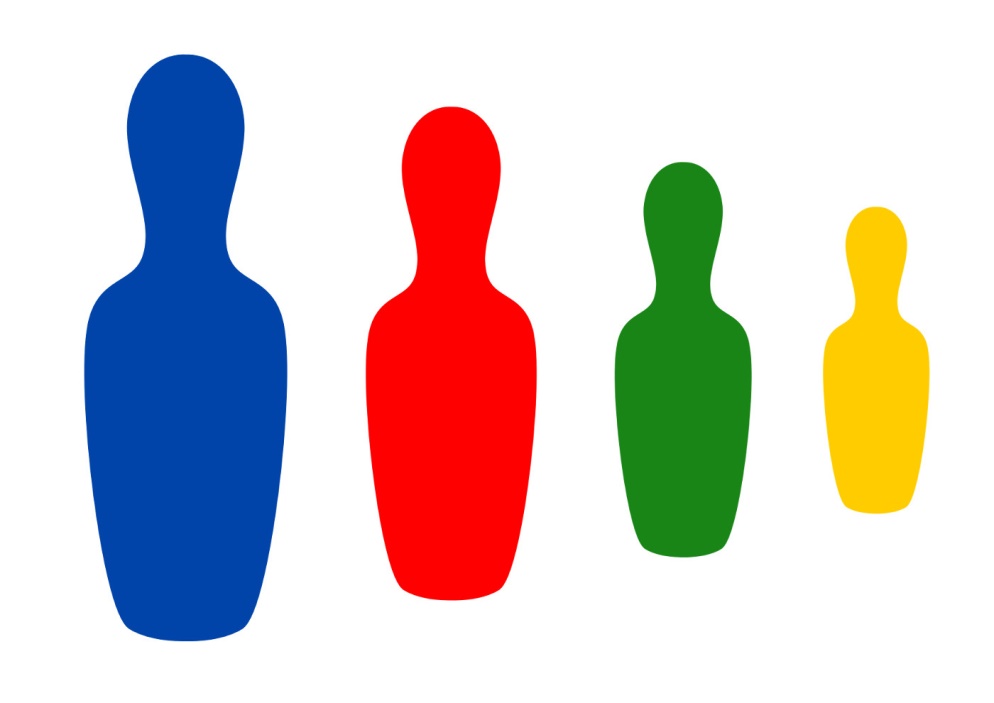 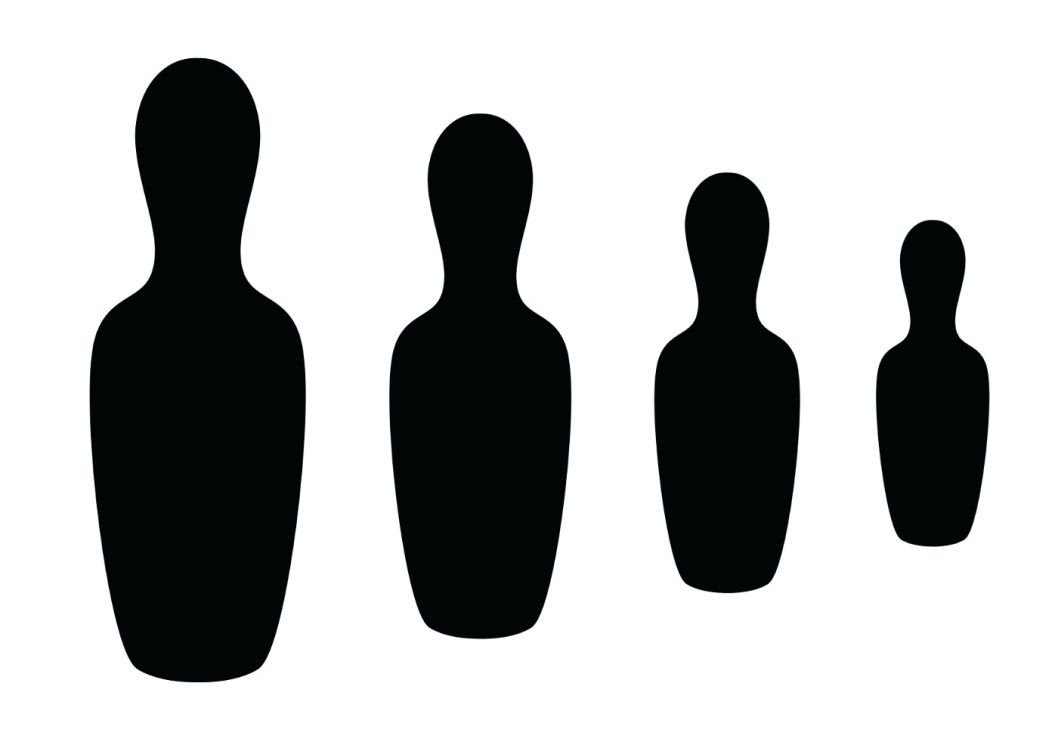 ФизкультминуткаПоездПоезд мчится и свистит (идем по кругу)И колёсами стучит.(руки согнуты в локтях синхронные вращательные движения обеими руками);Я стучу, стучу, стучу, (шаг в сторону- притоп, вращать руками, имитируя движения колес)Всех до дачи докачу.Чу-чу, чу-чу, всех до дачи докачу.Четверг 23.04Рисование карандашом «Забей шайбу в ворота»- А этот вид спорта называется хоккей. Шайба должна залететь в ворота. Возьмите карандаши и забейте шайбу в ворота - проведите линии от каждой шайбы прямо в ворота.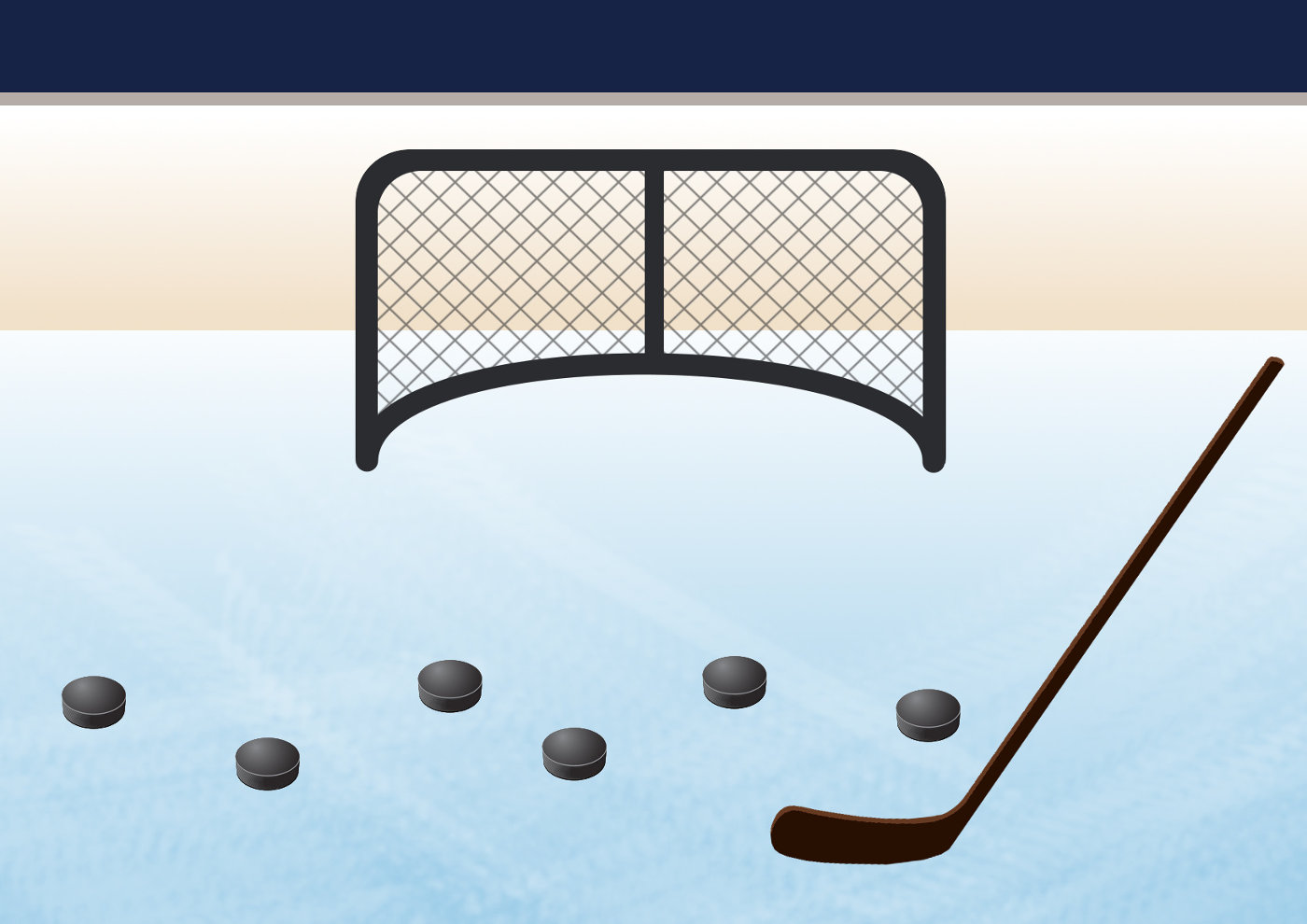 Упражнение «Петушок радуется»Исходная позиция: стоя, ноги слегка расставлены, руки на поясе. 2—3 пружинки и 5—6 подпрыгиваний. Дыхание произвольное. Повторить 2 раза, чередуя с ходьбой на месте.Пятница 24.04. Лепка из пластилина «Мой веселый звонкий мяч»Порядок выполнения работы:- показ кругового раскатывания шара;- дети имитируют движения лепки без пластилина;- лепка мячей выбор цвета по желанию детей .